Publicado en CDMX el 10/12/2018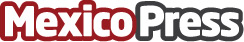 Gourmet Grill House en Chili’sGrill House Cuts and Fajitas, un clásico que no podía faltar en la carta de Chili’s .Los cortes más deliciosos en un menú gourmet grill para los amantes de la carneDatos de contacto:Andrea Peña Quiroz5534887118Nota de prensa publicada en: https://www.mexicopress.com.mx/gourmet-grill-house-en-chili-s_1 Categorías: Gastronomía Entretenimiento Restauración Ciudad de México http://www.mexicopress.com.mx